Emily Hill, MS, RDN, LDColumbus, Ohioemilyhillrd@gmail.com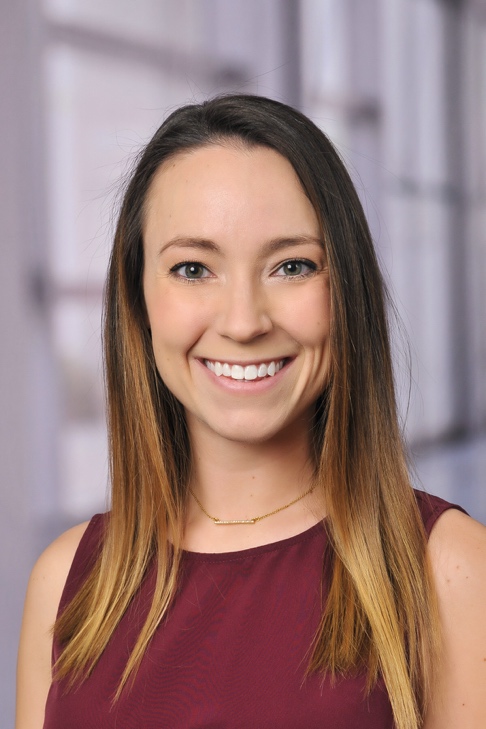 Emily Hill is a Registered Dietitian Nutritionist and PhD candidate at The Ohio State University. Emily has a Bachelor of Science degree in Health Sciences and a combined internship and Master of Science degree in Medical Dietetics from The Ohio State University. Prior to beginning her graduate education, she worked full-time in research at the NCI-designated Comprehensive Cancer Center at The Ohio State University. It was here she discovered her interest in oncology. She has worked on multiple projects related to novel biobehavioral interventions for cancer survivors. Emily has investigated the impact of these programs on cancer survivors’ adherence to the evidence-based guidelines for lifestyle behaviors, with a focus on examining changes in dietary intake patterns and associated biomarkers of fruit and vegetable exposure. Emily has co-authored multiple peer-reviewed publications and has been invited to present her research at state, national, and international conferences. She has received numerous awards for her oral presentations, including the prestigious Simko Memorial Award for Excellence at the Academy of Nutrition and Dietetics Food Nutrition Conference Expo in 2017. Emily also lectures on a number of topics to students in Medical Dietetics at The Ohio State University and has worked as a continuing education reviewer and as a nutrition presenter and general health counselor for wellness programming in Columbus, Ohio.Emily speaks on the importance of modifiable lifestyle behaviors for cancer prevention and survivorship, measuring impacts of interventions, dietary assessment, and other related topics. She enjoys sharing her work with others and is comfortable presenting to either lay or professional audiences.